PielikumsAuziņas, Staiceles pagasts, Limbažu novads, kadastra apzīmējums 6637 008 0122Platība 1,8 ha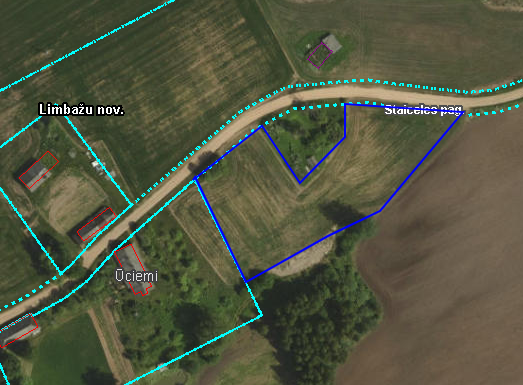 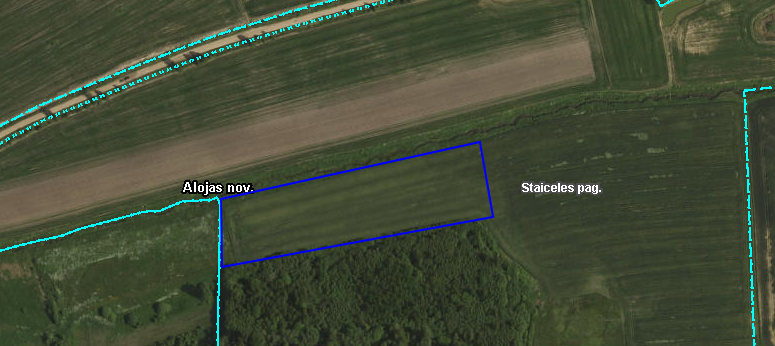 